„РЕМОНТ НА ФАСАДИТЕ И ВЪТРЕШЕН РЕМОНТ НА СТЪЛБИЩА И КЛАСНИ СТАИ В СГРАДАТА НА СРЕДНО УЧИЛИЩЕ „ЙОРДАН ЙОВКОВ“, ГР. ТЕРВЕЛ“	               Финансиран   от Министерството на образованието и науката   Чрез  Постановление  на Министерски  Съвет  № 262/29.07.2021 г. В предмета на договора  е включен текущ ремонт на фасади и цокъл на единия от корпусите на учебната сграда. Запазват се съществуващите положени изолации и водосточни тръби, извършва се полагане на система за нова мазилка на фасадите. Цокълът от мушелкалк, е изпълнен с енергоефективни материали - XPS . Ремонтирани  са външните стълбища на сградата, както и помещения  от  последния  етаж - частично нова шпакловка, грундиране  и боядисване.  ФАСАДИ: Демонтаж   повредена топлоизолация  EPS 5 см.  по стени;Топлоизолация EPS 5 см. по стени вкл. дюбелиране, мрежа  и шпакловка;Грундиране стени с готов грунд;Шпакловка стени с  PVC мрежа;Грундиране стени със силиконов грунд;Силиконова мазилка стени  /цветна /;Грундиране около прозорци с  готов грунд с ширина до 0,20 см;Шпакловка около прозорци с  PVC мрежа с ширина до 0,20 см;Силиконов грунд около прозорци с ширина до 0,20 см;Силиконова мазилка около прозорци;Демонтаж и монтаж на метално тръбно скеле.ЦОКЪЛ:Демонтаж  цокъл  мушелкалк;Изравнителна мазилка цокъл;Топлоизолация  цокъл с  XPS с дебелина  5 см. вкл. дюбелиране, мрежа  и шпакловка;Грунд цокъл;Мозаечна мазилка цокъл;СТЪЛБИЩА:Демонтаж мрамор стълбище;Изравнителна замазка  стълбище;Доставка и полагане на гранитогрес;Изработка ,доставка и монтаж на предпазен парапет по стълбище.ВЪТРЕШЕН РЕМОНТ:Очукване подпухнала мазилка  стени и тавани;Шпакловка стени и тавани;Грунд стени и тавани;  изпълнените  строително-монтажни работи, включват доставка на суровини и материали, механизация, работна сила и всички услуги и дейности, необходими за изпълнение на строителството. ПРЕДИ: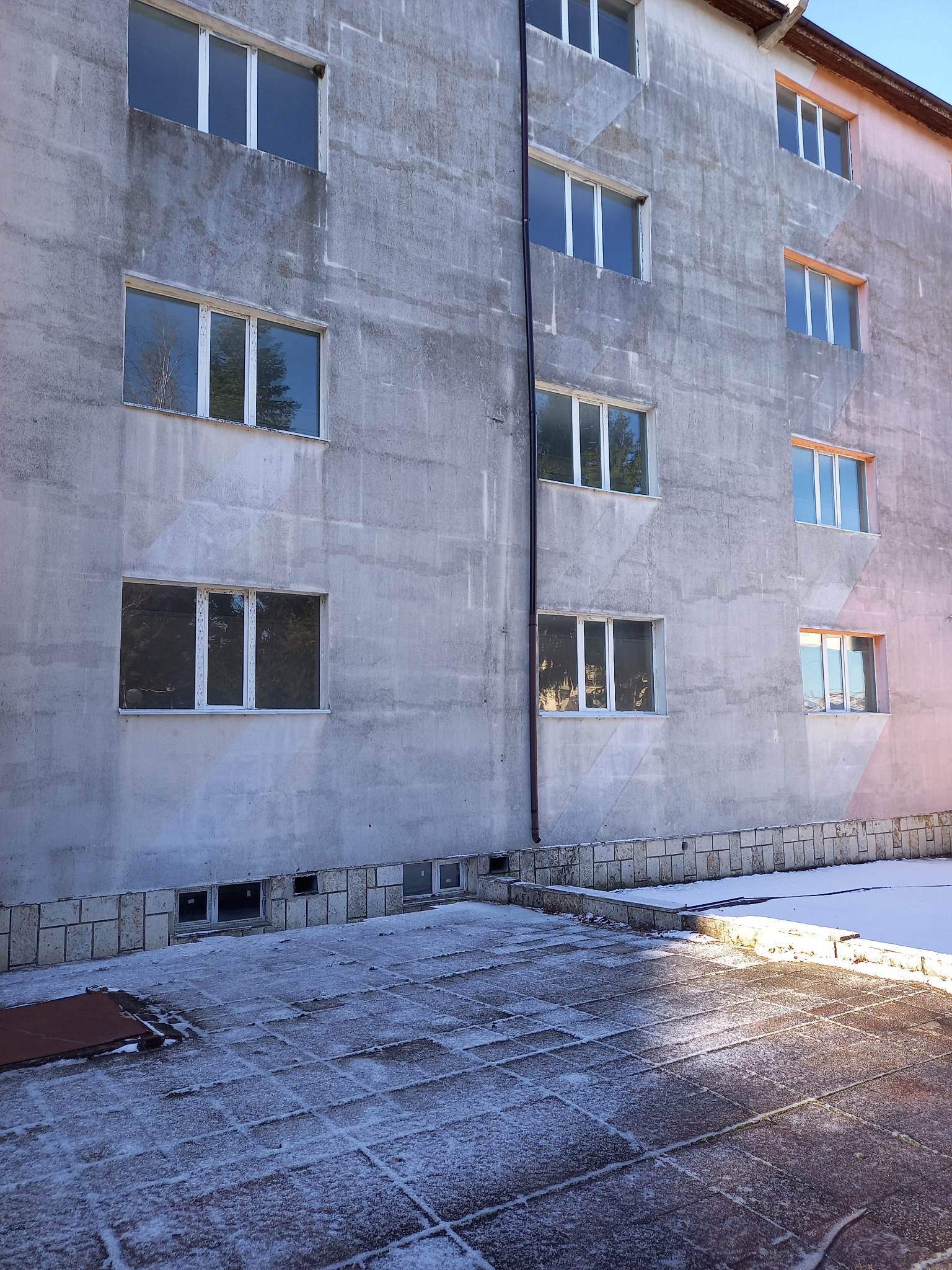 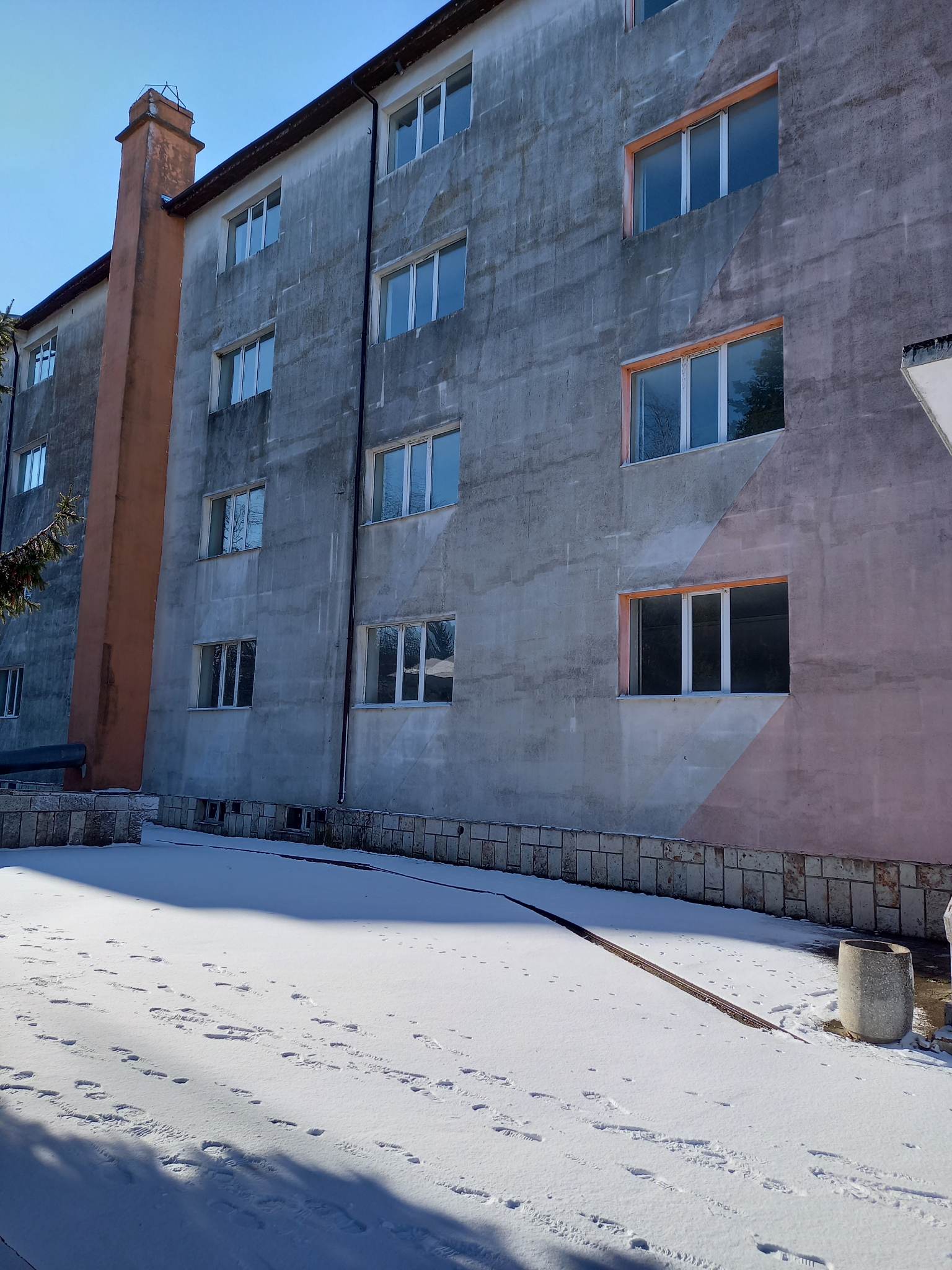 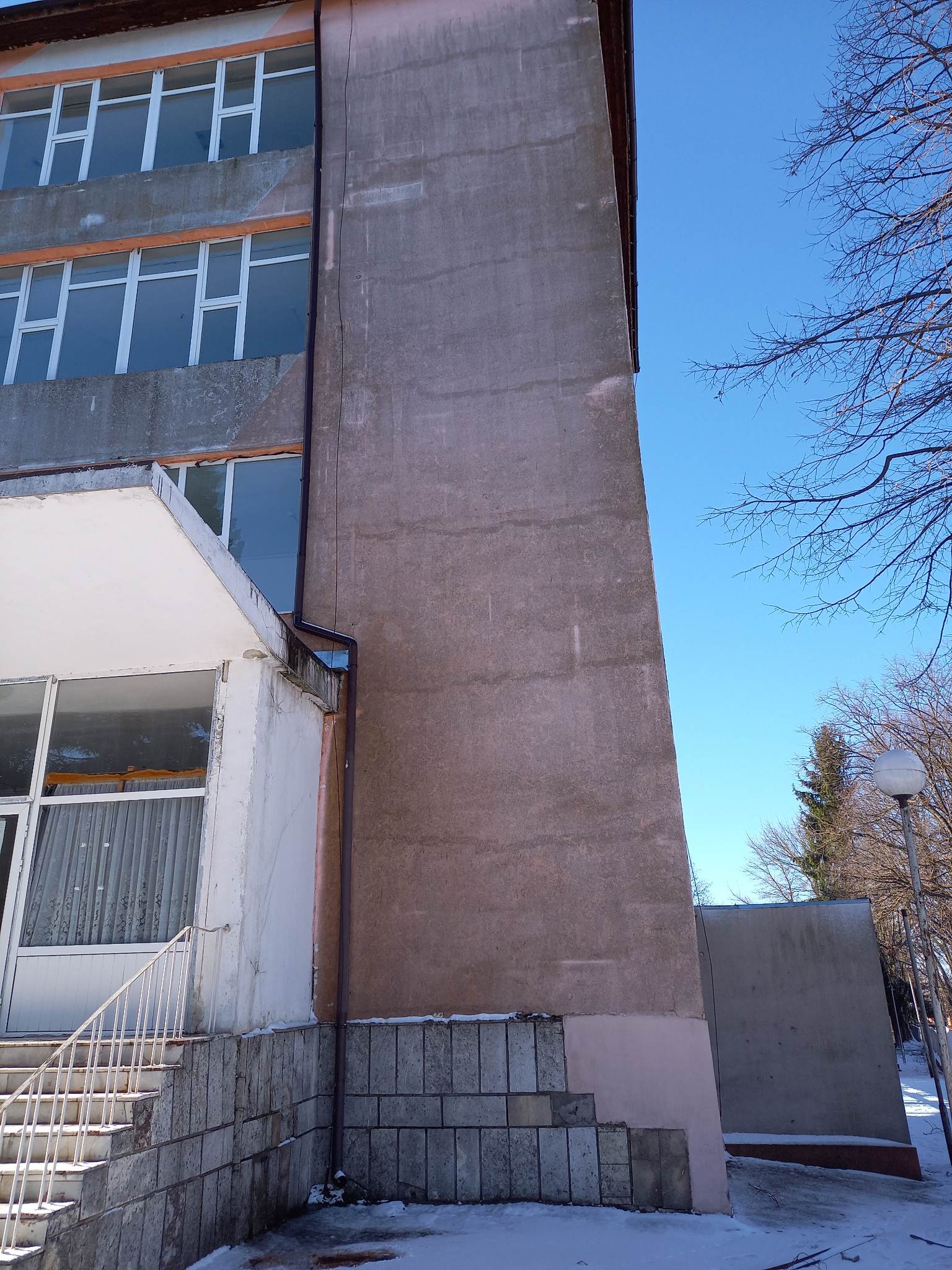 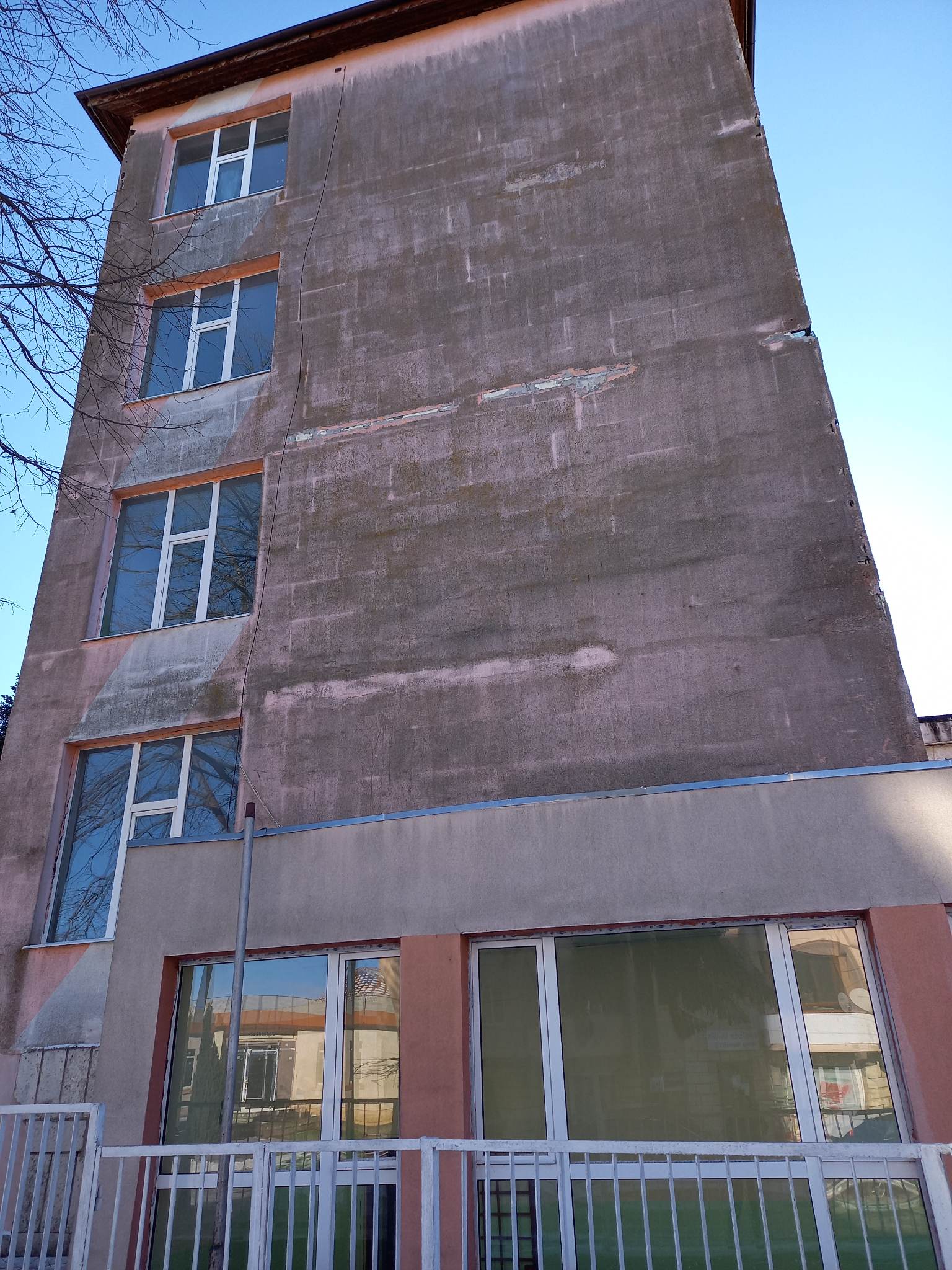 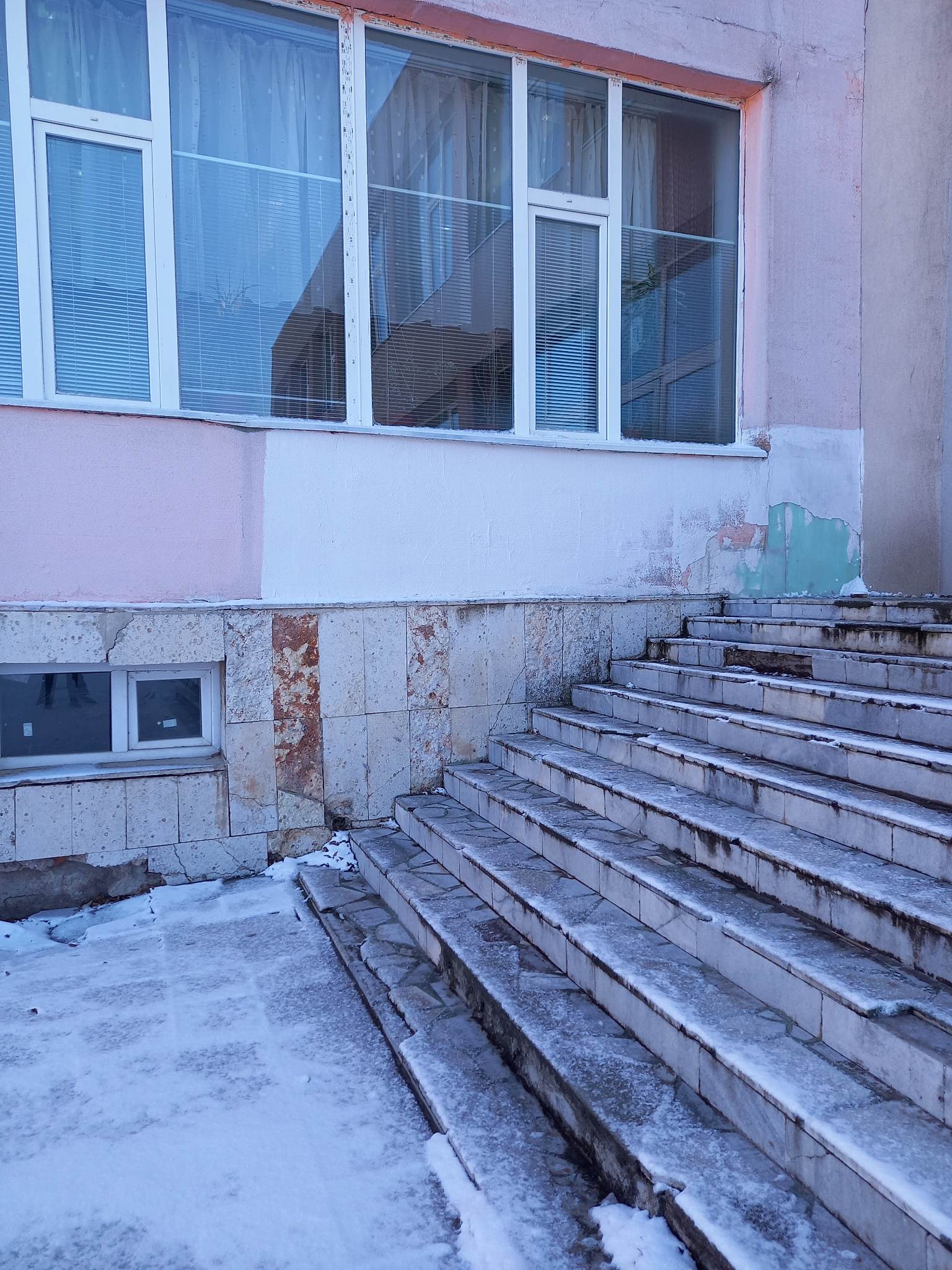 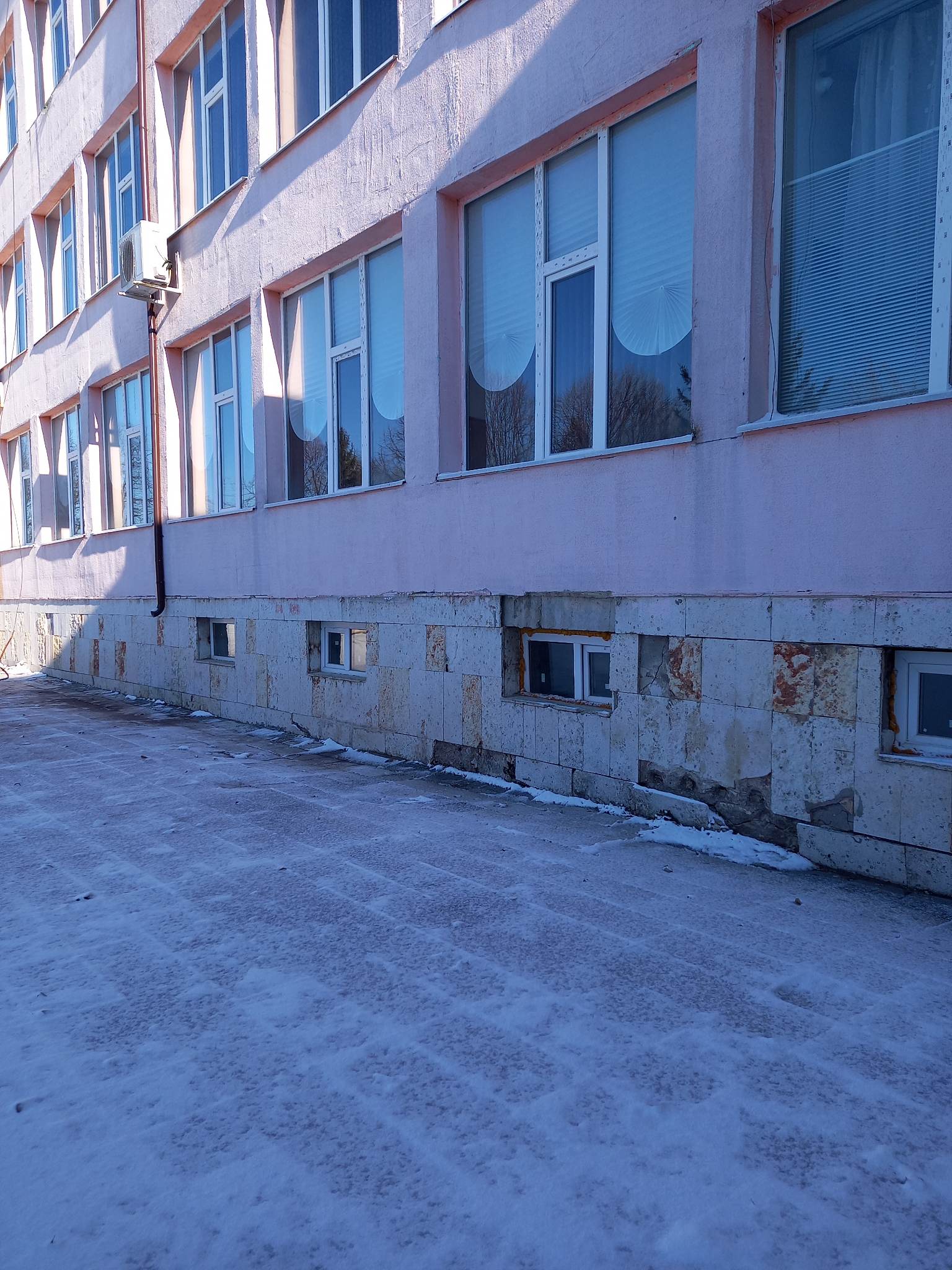 СЛЕД: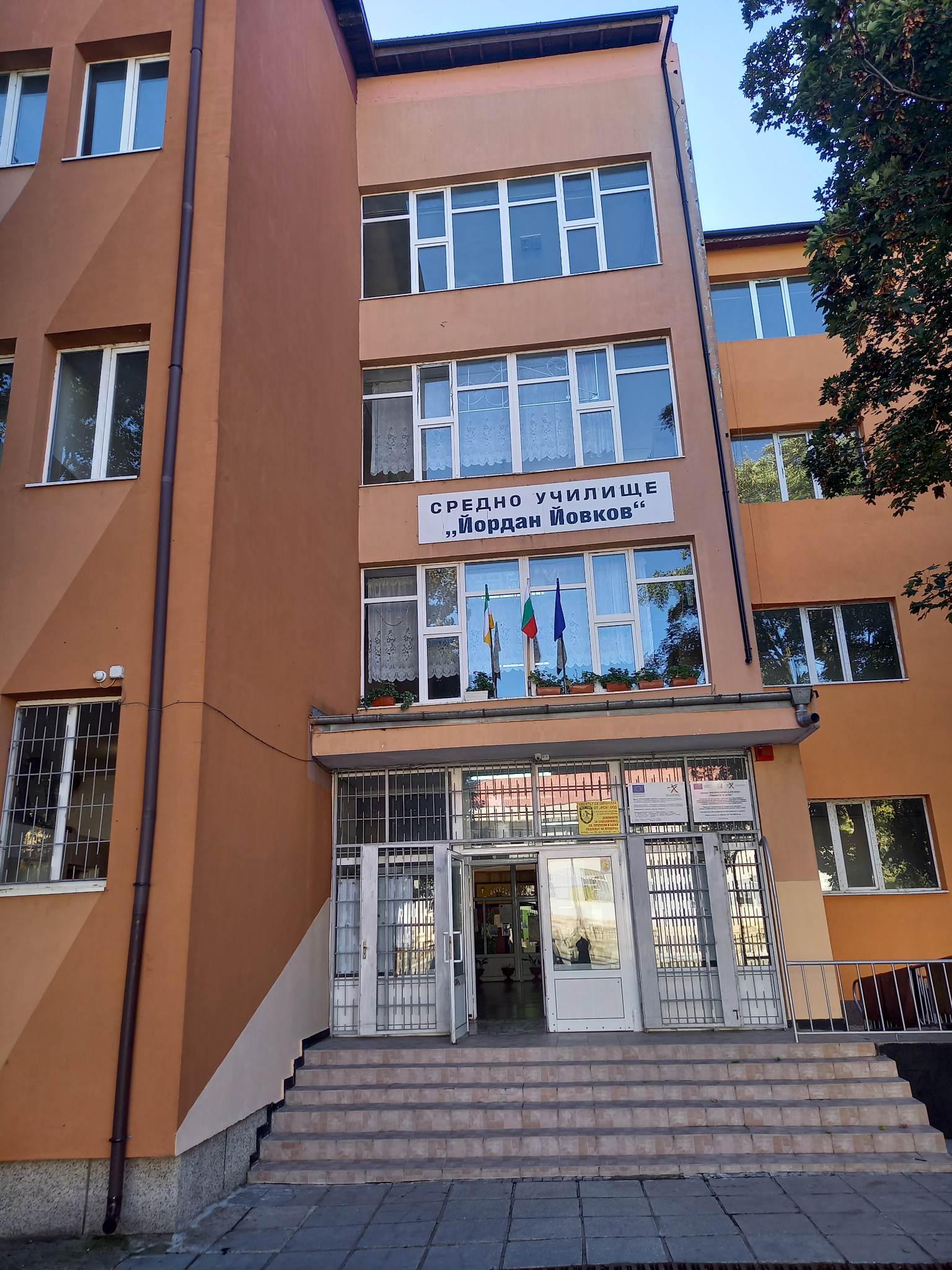 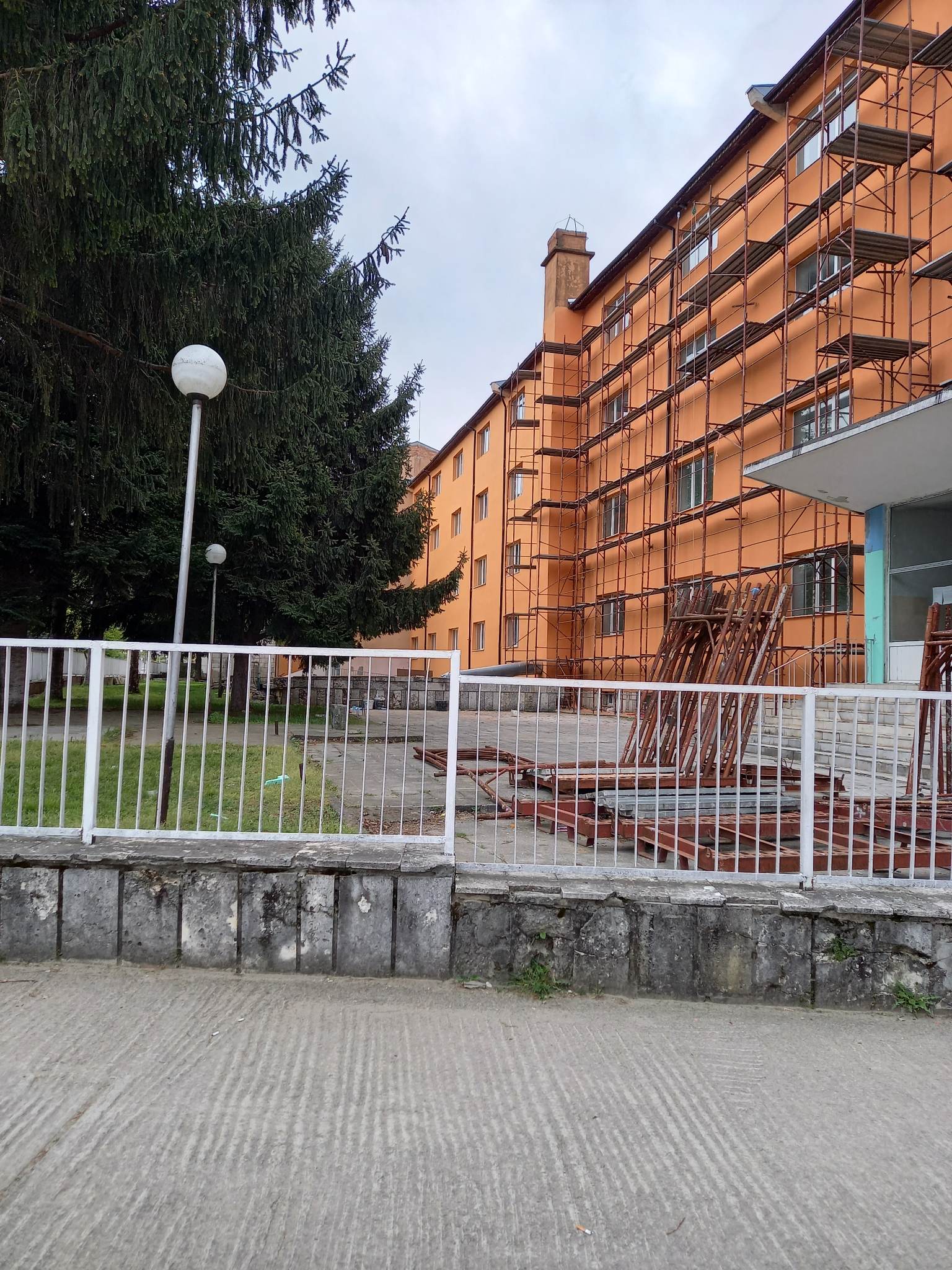 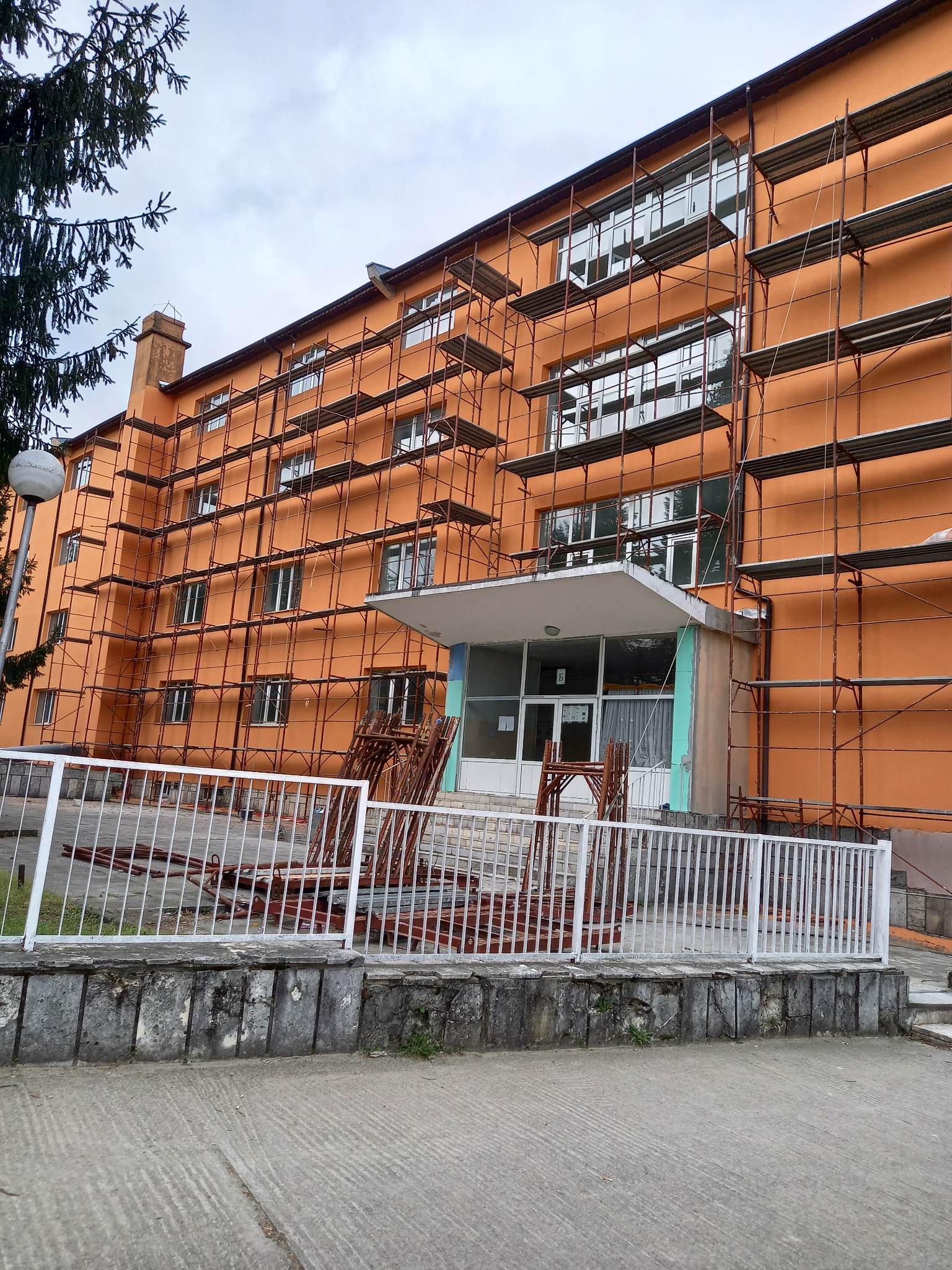 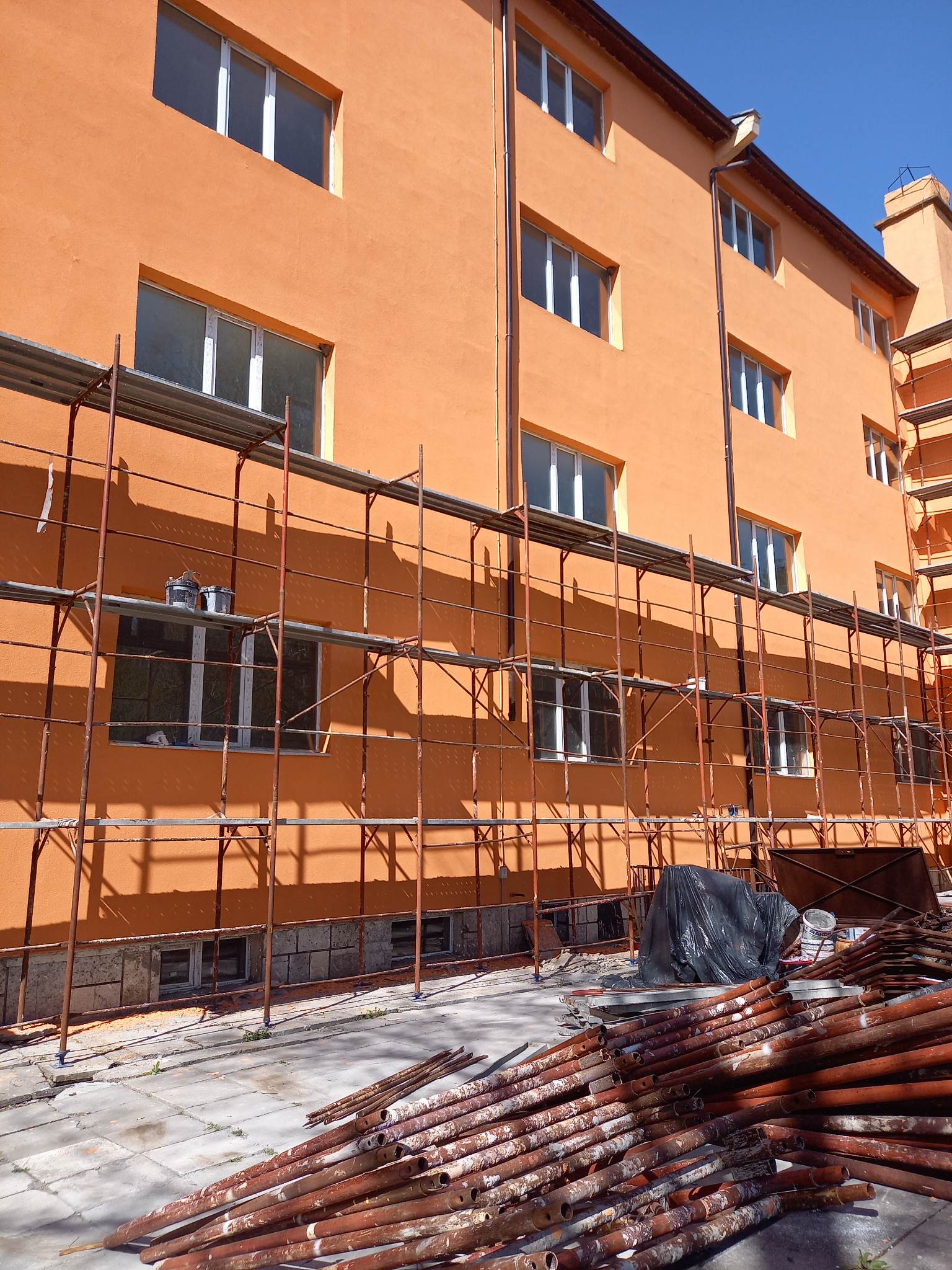 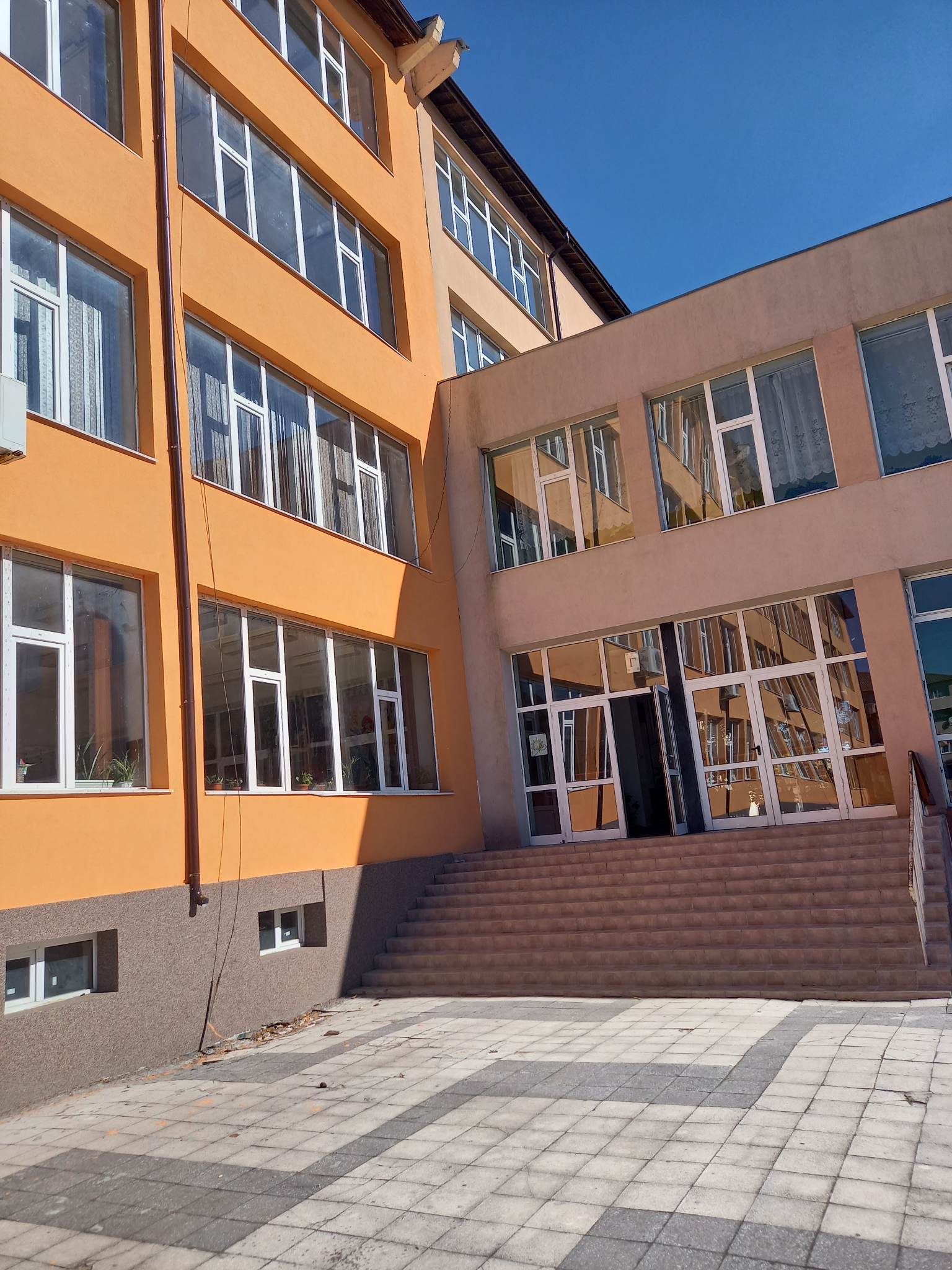 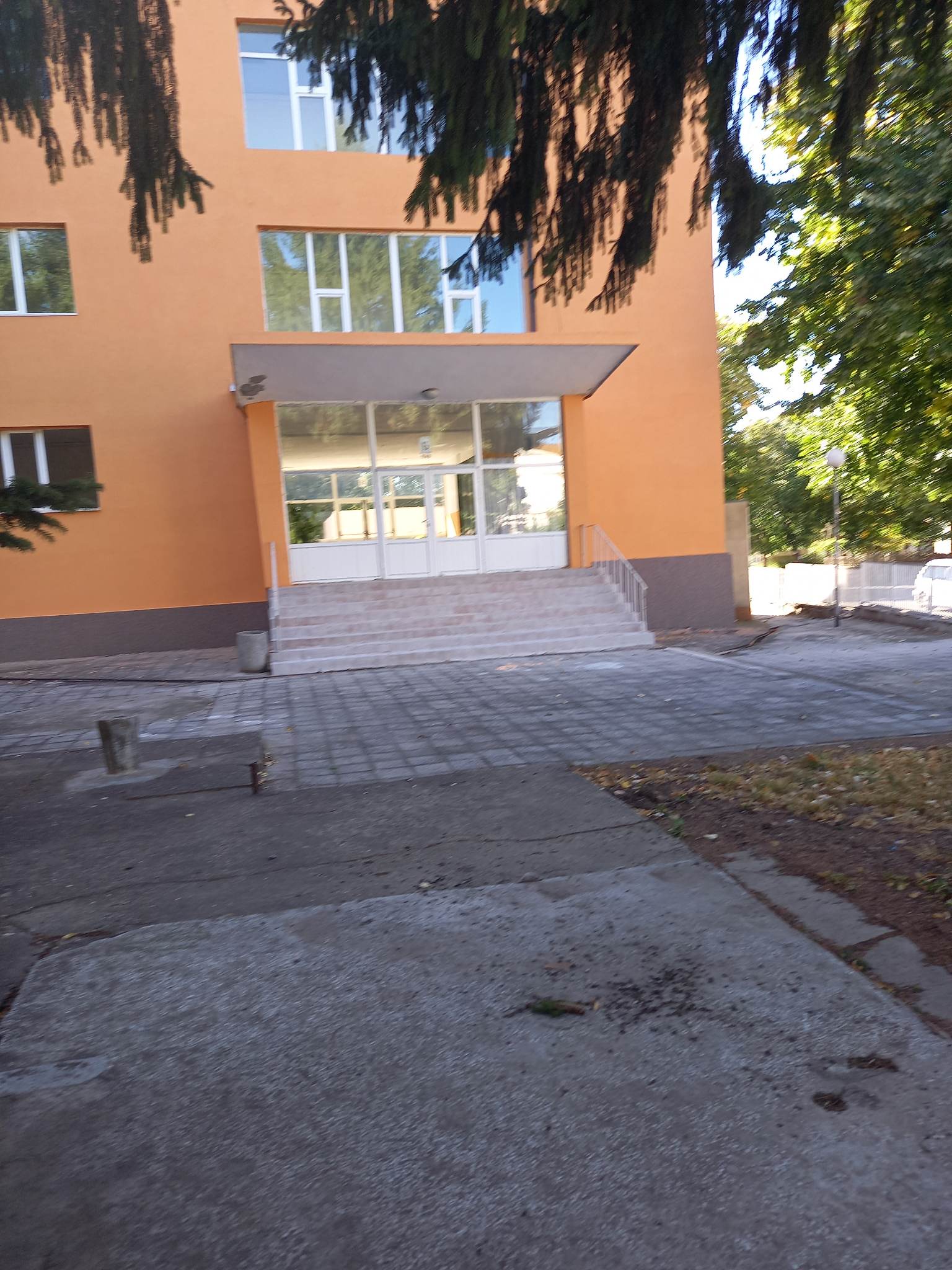 